CİHAZIN KULLANMA TALİMATICihazı ilk defa kullanıyorsanız mutlaka bilen bir kişiden yardım isteyiniz.Cihazın kullanımı için eğitim almadan kullanmayınız.Cihazı ve etrafını temiz bir biçimde bırakınız.Cihazın fişi prize takıldığında çalışmaya başlar.Kabinin sağındaki beyaz kutunun üzerindeki set tuşuna basılı tutarak cihaz içerisindeki sıcaklık ayarı yapılır.Cihazın sağ tarafında bulunan ışık açma kapama düğmesi ile kabin içerisindeki UV lamba çalıştırılır.Cihaz içerisine herhangi bir kimyasal buharı beslemek için kahverengi kutu içerisine kimyasal (beherde olmak koşulu ile) konulabilir.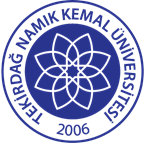 TNKÜ ÇORLU MÜHENDİSLİK FAKÜLTESİKROMİK TEKSTİLLER İÇİN RENK GÖZLEM KABİNİ KULLANMA TALİMATIDoküman No: EYS-TL-103TNKÜ ÇORLU MÜHENDİSLİK FAKÜLTESİKROMİK TEKSTİLLER İÇİN RENK GÖZLEM KABİNİ KULLANMA TALİMATIHazırlama Tarihi:06.04.2022TNKÜ ÇORLU MÜHENDİSLİK FAKÜLTESİKROMİK TEKSTİLLER İÇİN RENK GÖZLEM KABİNİ KULLANMA TALİMATIRevizyon Tarihi:--TNKÜ ÇORLU MÜHENDİSLİK FAKÜLTESİKROMİK TEKSTİLLER İÇİN RENK GÖZLEM KABİNİ KULLANMA TALİMATIRevizyon No:0TNKÜ ÇORLU MÜHENDİSLİK FAKÜLTESİKROMİK TEKSTİLLER İÇİN RENK GÖZLEM KABİNİ KULLANMA TALİMATIToplam Sayfa Sayısı:1Cihazın Markası/Modeli/ Taşınır Sicil NoÖzel ÜretimKullanım AmacıRenk gözlemi için kullanılırSorumlusu	Laboratuvar KomisyonuSorumlu Personel İletişim Bilgileri (e-posta, GSM)Doç. Dr. Aylin YILDIZ- ayildiz@nku.edu.trArş. Gör. Hayal OKTAY- hdalkilic@nku.edu.tr